3.1 NotesIntroduction to Consumer Credit Become familiar with the basic vocabulary of credit and types of lending institutions. Compute finance charges for installment purchases. What do you need to know before using credit?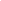 Why does credit compel people to overspend?Have you ever seen an advertisement about obtaining your credit score on TV, on radio, or in print media?How is your credit score like a credit “report card”?Example 1: Jake wants to purchase a car. The price of the car with tax is $15,250. If he can save $1,500 per month, how long will it take him to save up for the car?Example 2: If the bank offers to finance Jake’s car in Example 1 with an installment plan, Jake would only need to put 10% of the price down, and he could finance the rest by paying $525 per month for three years. What is the down payment?What is the sum of the monthly payments?What is the finance charge?Example 3: Barbara wants to buy a washing machine. She finds a store that has a promotion where they will finance the washing machine with no money down and no interest if paid in full within 18 months. The minimum monthly payment is $30 per month. If the washing machine costs $3,500 and Barbara makes only the minimum payment, how much will she have to pay at the end of the 18 months?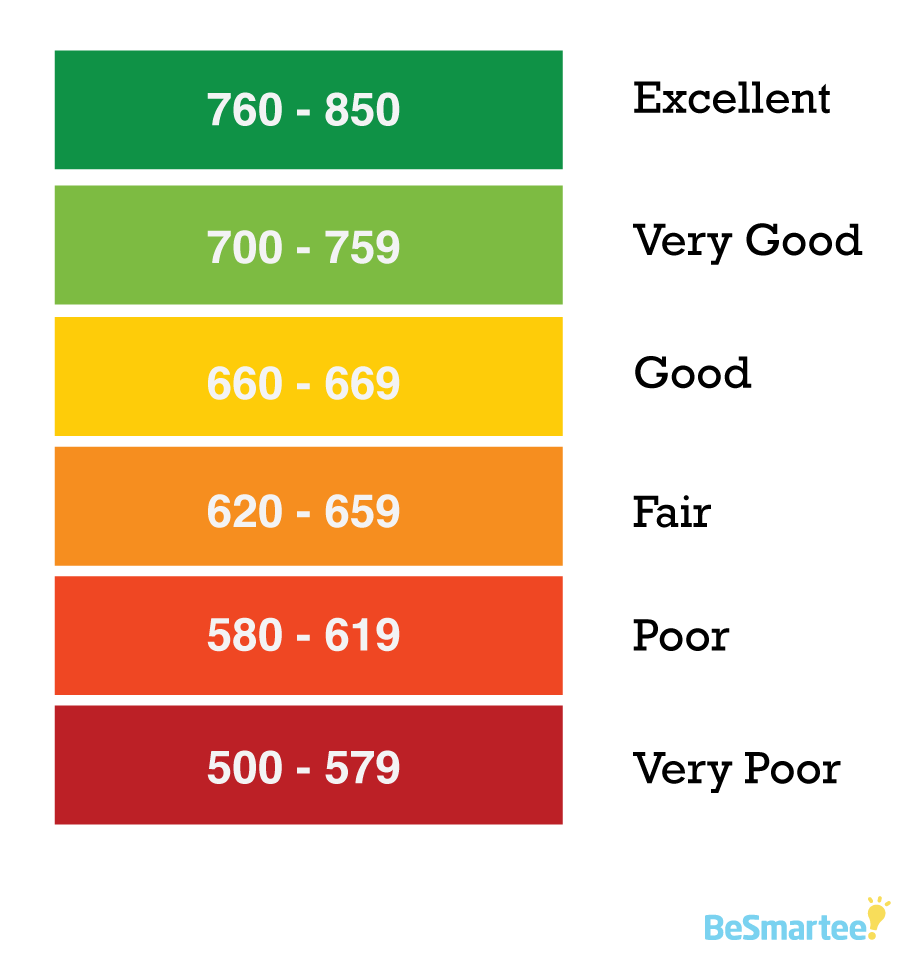 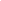 Credit ScoresYour credit changes as new _______ becomes available. The __________ your credit score, the better interest rates you will receive. Those below 620 are considered a _________________ to the creditor, so they will not get the best interest rates.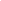 Example 4: Joe and Sarah are both getting loans at a bank. Sarah’s credit score is 515 and Joe's credit score is 730. Joe is approved for a loan at 5.6% and Sarah must pay 4 percentage points higher because of her credit rating. What interest rate is Sarah charged?How much extra in interest does Sarah pay if both were getting a loan for $1,500 for 6 years?Practice:1: Sally wants to purchase a car. The price of the car with tax is $28,460. If she can save $920 per month, how long will it take her to save up for the car?2: If the bank offers to finance Sally’s car in Example 1 with an installment plan, Sally would only need to put 15% of the price down, and she could finance the rest by paying $403.18 per month for six years. What is the down payment?What is the sum of the monthly payments?What is the finance charge?3: Charlie wants to buy a new couch. He finds a store that has a promotion where they will finance the couch with no money down and no interest if paid in full within 24 months. The minimum monthly payment is $35 per month. If the couch costs $4,200 and Charlie makes only the minimum payment, how much will he have to pay at the end of the 24 months?4: Bill and Sydnie are both getting loans at a bank. Bill’s credit score is 610 and Sydnie's credit score is 820. Bill is approved for a loan at 7.2% and Sydnie pays 5 percentage points lower because of her credit rating. What interest rate is Sydnie charged?How much extra in interest does Bill pay if both were getting a loan for $8,250 for 4 years?WordDefinitionDebtorCreditorCredit RatingA credit report card that shows how well a user of credit meets their financial ____________________; these records are used by creditors when they decide to issue _________. FICO ScoreA score that summarizes the ______________________ that a debtor will pay a debt and is a reliable way that creditors judge credit ________________.SARAHJOE